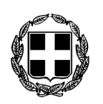     ΕΛΛΗΝΙΚΗ ΔΗΜΟΚΡΑΤΙΑ                                                                                                                                   ΝΟΜΟΣ ΔΩΔΕΚΑΝΗΣΟΥ				     ΠΡΟΣ:                           		              ΔΗΜΟΣ  ΚΩ	    ΔΗΜΟΤΙΚΟ  ΣΥΜΒΟΥΛΙΟ   									        ΣΥΝΕΔΡΙΑΣΗ 13η                  Κοιν.:  κ.κ.  Συμβούλους Δημοτικών Κοινοτήτων.  ΠΡΟΣΚΛΗΣΗ 	ΣΑΣ  ΠΡΟΣΚΑΛΟΥΜΕ  ΣΕ  ΤΑΚΤΙΚΗ  ΣΥΝΕΔΡΙΑΣΗ  ΤΟΥ  ΔΗΜΟΤΙΚΟΥ  ΣΥΜΒΟΥΛΙΟΥ  ΚΩ, ΣΤΗΝ ΑΙΘΟΥΣΑ  ΣΥΝΕΔΡΙΑΣΕΩΝ  ΤΟΥ,  ΤΗΝ  4η  ΑΥΓΟΥΣΤΟΥ  2016,  ΗΜΕΡΑ  ΠΕΜΠΤΗ  &  ΩΡΑ  19:00,  ΜΕ  ΤΑ ΠΑΡΑΚΑΤΩ  ΘΕΜΑΤΑ  ΣΤΗΝ  ΗΜΕΡΗΣΙΑ  ΔΙΑΤΑΞΗ: Έγκριση της υπ’ αριθμ. 115/2016 Απόφασης Δ/Σ της Δ.Ε.Υ.Α.Κ. περί ψήφισης απολογισμού εσόδων εξόδων οικον. έτους 2015. Έγκριση της υπ’ αριθμ. 116/2016 Απόφασης του Δ/Σ της Δ.Ε.Υ.Α.Κ. περί ψήφισης ισολογισμού & αποτελεσμάτων χρήσεως 2015. Έγκριση της υπ’ αριθμ. 125/2016 Απόφασης του Δ/Σ της Κ.Ε.Κ.Π.Α.Π.Υ.Α.Σ. περί ψήφισης τροποποίησης του Εσωτερικού Κανονισμού Λειτουργίας της Κοινωφελούς Επιχείρησης.  Έγκριση  Απόφασης  Δ/Σ του Δ.Ο.Π.Α.Β.Σ. περί ψήφισης αναμόρφωσης προϋπολογισμού εσόδων – εξόδων οικον. έτους 2016.Έγκριση τοπικού ρυμοτομικού για την ανέγερση κτιρίων κοινωνικής πρόνοιας σε τμήμα της Κ.Μ. 2008 γαιών Κεφάλου. Λήψη απόφασης για την εξαγορά δύο τμημάτων με στοιχεία “1” και “2” της Κ.Μ. 647 οικοδ. Κεφάλου ιδιοκτησίας δημοτικής κοινότητας Κεφάλου, που βρίσκονται εντός του οικισμού Κεφάλου και καταλαμβάνουν την όμορη Κ.Μ. 647Α οικοδ. Κεφάλου ιδιοκτησίας Αηδωνά – Μαστόρου Διονυσίας και αποχαρακτηρισμό κοινόχρηστου χώρου.Έγκριση της υπ’ αριθμ. 13/2016 μελέτης και λήψη απόφασης για τον τρόπο εκτέλεσης του έργου: “Συντήρηση Σχολικών Κτιρίων (2016).” Έγκριση της υπ’ αριθμ. 63/2016 μελέτης του έργου: “Ασφαλτικές αποκαταστάσεις οδών Δήμου Κω.”Έγκριση της υπ’ αριθμ. 68/2016 μελέτης του έργου: “Μίσθωση μηχανημάτων έργων για αποκατάσταση βατότητας οδών αγροτικού δικτύου για προστασία από δασική πυρκαγιά”.Έγκριση 1ου Α.Π.Ε.  του έργου :  “Ηλεκτροφωτισμός Επαρχιακού Οδικού Δικτύου από Κέφαλο έως Φυτώριο με σύστημα εξοικονόμησης ενέργειας”, (Α.Μ. 8/2014).Έγκριση 1ης παράτασης της συμβατικής προθεσμίας εκτέλεσης του έργου :  “Ηλεκτροφωτισμός Επαρχιακού Οδικού Δικτύου από Κέφαλο έως Φυτώριο με σύστημα εξοικονόμησης ενέργειας”, (Α.Μ. 8/2014).Έγκριση 1ου Α.Π.Ε.  του έργου:  “Αντικατάσταση φωτιστικών σωμάτων και τμήματος δικτύου στο βόρειο παραλιακό μέτωπο (από Φάρο έως ξενοδοχείο Kosta Angela)”, (Α.Μ. 30/2015).Έγκριση πρωτοκόλλου προσωρινής παραλαβής του έργου: “ΟΛΟΚΛΗΡΩΜΕΝΗ ΑΣΤΙΚΗ ΑΝΑΠΛΑΣΗ ΠΟΛΗΣ ΚΩ Β' ΦΑΣΗ : Ανάπλαση Παραλιακού μετώπου (Δ.Κ. Καρδάμαινας)”  (Α.Μ. 16/2012).Έγκριση  1ου  Α.Π.Ε. του έργου: “Κατασκευή προστατευτικών κιγκλιδωμάτων στο παραλιακό μέτωπο Καμαρίου”, (Α.Μ. 31/2015). Έγκριση 3ης παράτασης της συμβατικής προθεσμίας εκτέλεσης του έργου: “Κατασκευή προστατευτικών κιγκλιδωμάτων στο παραλιακό μέτωπο Καμαρίου”, (Α.Μ. 31/2015).Έγκριση  1ου  Α.Π.Ε. (τακτοποιητικού) του έργου: “Ανακαίνιση κτιρίου ΑΚΤΑΙΟΝ”, (Α.Μ. 1/2012).Έγκριση παραλαβής της μελέτης με τίτλο: “Διορθώσεις – Συμπληρώσεις της Πολεοδομικής Μελέτης (Π-Μ) Βιοτεχνικού πάρκου (Βιοτεχνική ζώνη) Δήμου Κω.” Έκφραση γνώμης για εξωραϊσμό τμήματος κοινόχρηστου χώρου αιγιαλού, ιδιοκτησίας Ελληνικού Δημοσίου στην περιοχή Ψαλίδι του Δήμου Κω, (ΜΗΤΣΗΣ Α.Ε.). Λήψη απόφασης επί του αιτήματος – γνωστοποίησης  της Σοφίας Καλιώργη, το γένος Γεωργίου Ανδριωτάκη κατοίκου Κω και Αγγελικής Μαρκοπούλου το γένος Γεωργίου Ανδριωτάκη κατοίκου Πεύκης Αττικής, ως εξ’ αδιαθέτου κληρονόμων του Νικολάου Ανδριωτάκη, για τη μεταβίβαση της μισθωτικής σχέσης δημοτικού καταστήματος που βρίσκεται επί της οδού Β. Παύλου πόλεως Κω.Έγκριση διενέργειας προμηθειών Δήμου Κω                                     Ο ΠΡΟΕΔΡΟΣ ΤΟΥ Δ.Σ.                Ν.Γ.ΜΥΛΩΝΑΣ